ΦΘΙΝΟΥΣΑ ΤΑΛΑΝΤΩΣΗ ΑΓΩΓΟΥΤερλεμές Σπύρος
spyrosssterlemes@gmail.com18-11-2020Ένας ευθύγραμμος αγωγός μήκους L=1m και μάζας m=0,5kg βρίσκεται σε ομογενές μαγνητικό πεδίο Β με τις γραμμές προς τα μέσα. Είναι συνδεδεμένος με οριζόντιο ελατήριο σταθεράς k=100Ν/m όπως στο σχήμα. Το κύκλωμα που φτιάχνει έχει συνολική αντίσταση R=1Ω. Εκτοξεύουμε τον αγωγό με ταχύτητα u=14m/s προς τα αριστερά.Ποια χρονική στιγμή ο αγωγός μηδενίζει την ταχύτητα του για 666η φορά?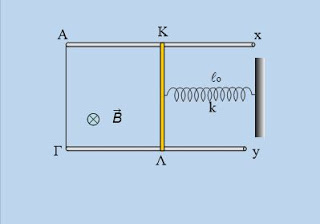 Σύμφωνα με τον νόμο του Faraday:(1)Οπότε η δύναμη Laplace είναι:(2)Ο 2ος νόμος Newton θα δώσει:(3)Αναγνωρίζουμε την διαφορική, είναι γραμμική 2ης τάξης ομογενής, με σταθερούς συντελεστές και χαρακτηριστικό πολυώνυμο:(4)Έχει λοιπόν ρίζες:(5)Από τα αριθμητικά δεδομένα παίρνουμε:Οπότε η γενική λύση είναι:(6)Τότε:(7)Άρα έχουμε:(8)Παραγωγίζουμε:(9)Άρα έχουμε:(10)Οπότε τελικά:(11)Οπότε η ταχύτητα μηδενίζει όταν:(12)Τελικά λοιπόν:(13)Θέλουμε να βρούμε την στιγμή που το σώμα σταματά στιγμιαία για 666η φορά. Τότε κ=665 οπότε από την σχέση (13)